Position Profile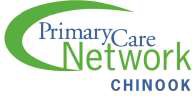 Nurse Practitioner: Primary CarePalliser Medical Clinic 1.0 FTEReporting to the Palliser Medical Clinic lead physician, the Nurse Practitioner provides a patient centered approach to client care consistent with the philosophy of building a medical home where patients can access appropriate and timely health care.  The NP will work with a multi-disciplinary team composed of physicians, nurses, behaviour health clinicians, a social worker and medical office assistants within a primary care facility operated during set clinic and extended clinic hours. The NP performs restricted activities within their scope of practice as defined by Schedule 24 of the Health Professions Act, the Registered Nurses Profession Regulations and the College and Association of Registered Nurses of Alberta (CARNA). The NP will support the Chinook Primary Care Network mission and vision and patient centered care within a medical home.  Provide care for a panel of patients within the clinic medical home and be able to see walk-in patients at short notice.Perform advanced, focused and or comprehensive health assessments autonomously Differential medical diagnosis and attention to proper documentationOrder, interpret and perform diagnostic testsPrescribe  and refill Schedule 1 medications according to NP scope of practiceMake referrals and consult with specialists and other servicesTreat complications and potential complications (including but not limited to): Upper respiratory infections, Urinary tract infections, Confirmation of pregnancy, Suturing and suture removal, Women’s health exams, IUD referrals Wart removal, Viral infections, Assessment and treatment of minor injury, Mental health and addictions. Successful completion of an approved NP program at a minimum of a Master of Nursing level or equivalentCurrent non-restricted registration with CARNA as a NP BLS certificationRecent clinical experience in primary care Comfortable with accessing or ability to learn Med Access EMR and NetcareWillingness to complete additional education and/or certifications specific to area of practiceAddictions and mental health experience (preferred)Refugee health experience (preferred) Ability to work independently and as part of a teamWilling to work with the Chinook Primary Care Network Mission and Vision for patient care and adhere to CPCN policiesRecent (within last 90 days) and clear criminal records check including vulnerable sector search prior to start dateExcellent verbal, written and interpersonal communication skillsPOSITION SUMMARY:MAJOR DUTIES & RESPONSIBILITIESREQUIRED SKILLS & ABILITIESSubmit Resume To:Dr. Rozemin Kizuk   docmom@shaw.ca  cc to sandra@pallisermedicalclinic.com